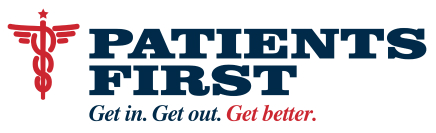 Patients First is now offering COVID-19 testing & Antibody testing at our centers. Mahan location: COVID-19 testing	All location other than Mahan: Antibody testingDetails on Testing SiteOpen from 9am-6pm Monday- Friday and 9am to 5pm on weekendsLocated at 1705 East Mahan Drive, Tallahassee, FL 32308The COVID-19 test, run by a nationally accredited laboratory, is a molecular PCR test, which is reported to have the highest accuracy in the industry. The test is able to detect the virus before symptoms begin and 14-21 days after symptoms end.Testing includes a medical evaluation by clinical staff and a provider.Open to both patients with symptoms as well as those who are simply worried that they have been exposed to the virus.No appointments or referrals required.For the safety of patients and staff the testing centers are drive-thru only.Test results typically take 72 hours for reporting back to patients.Both the testing and evaluation are covered by most insurance, and no copay is required by the patient using their insurance at this time.We recommend that you pre-register online on the day of the test; however, you may show up and do this onsite too. Details for Antibody TestingTesting is only for individuals that currently have no symptoms of the virus (fever, cough, shortness of breath, etc.)The test looks for antibodies in the blood that are seen in recovered patients and is FDA approved (EUA).Testing is done only at select centers (Appleyard, Lake Ella, Raymond Diehl & Tennessee street). Testing is not available at our Mahan COVID-19 Drive-Thru location.No referral or appointments are required.The test is done through a blood draw in-center.The test is typically covered by insurance without a co-pay.There is also a $200 self-pay option.Results typically take 3-5 business days.